PLAN D’ACCÉSComplexe sportifAllée de la plaine Saint Martin66500 PradesCoordonnées géographiquesLatitude 42.6194756 – Longitude : 2.4171629Troisième sortie du troisième rond-point de la rocade de Prades (en direction de Mont Louis)Parcours fléché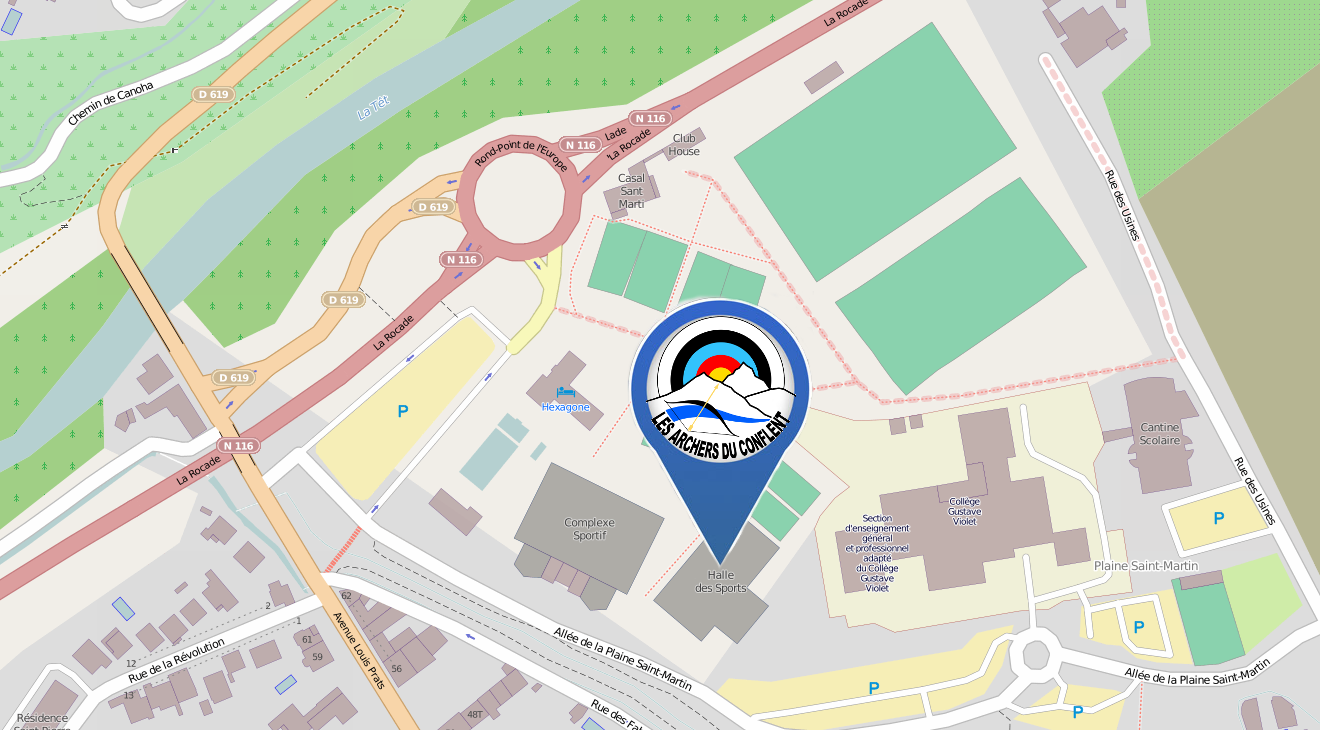 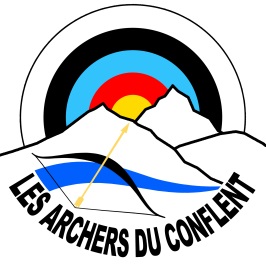 Les Archers du Conflentont le plaisir de vous inviter à leur concoursSpécial JeunesSamedi 23 novembre 2019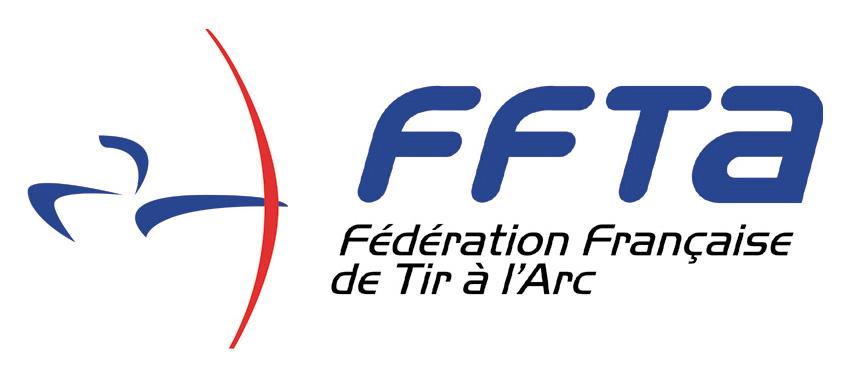 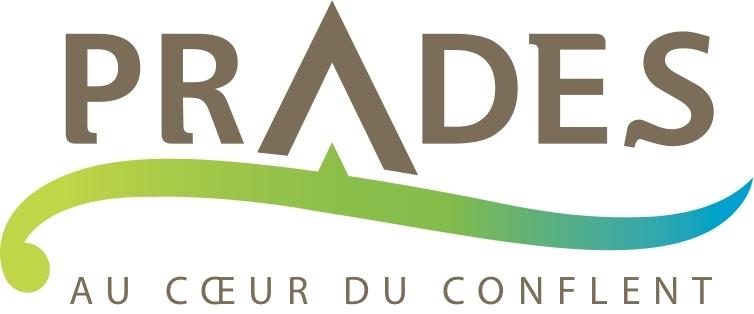 Lieu de Compétition 	Halle des sports Gipolo	Allée de la plaine Saint Martin66500 PradesHoraires    :         13h30 : ouverture du greffe                              14h15 : échauffement sur blasons 15 min                              14h30 : début des tirs comptésREMISE DES RÉCOMPENSES VERS 17H00Tir par niveau : 2 séries de 7 volées de 3 flèches (poussins 5 volées par série)Poussins 8 et 9 :   10 m sur blason de 80cmPoussins 10 :         10 m sur blason de 60cmJeunes archers :   15 m sur blason de 122cmNiveau 3 :              18 m sur blason de 122cmNiveau 2 :              18 m sur blason de 80cmNiveau 1 :              18 m sur blason de 60cmAttention, lors du passage au greffe, les documents suivants seront exigés :Licence (avec certificat médical le cas échéant), ou carte d’identitéTenue blanche ou du club souhaitéeChaussures de sport obligatoires.Inscriptions : la date limite d’inscription est fixée au mercredi 20 novembre 2019Tel : 04.68.05.85.62, mail : morlot.bernard21@gmail.comVeuillez préciser votre club, nom, prénom et niveauPrix d’inscription : 7€Durant la pause, entre les deux séries, un goûter sera offert à chaque compétiteurRécompense aux 3 premiers de chaque catégorieUne buvette sera à votre disposition durant la compétition